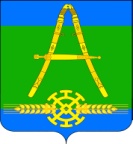 АДМИНИСТРАЦИЯ АЛЕКСАНДРОВСКОГО СЕЛЬСКОГО ПОСЕЛЕНИЯ УСТЬ-ЛАБИНСКОГО  РАЙОНА Р А С П О Р Я Ж Е Н И Еот  23.05.2022 года   					                                 №  48-рхутор АлександровскийО мерах по предупреждению и тушению пожаров в населенных пунктах и предупреждению гибели людей от пожаров на территории Александровского сельского поселения Усть-Лабинского районаВо исполнение подпункта 9 пункта 1 статьи 14 Федерального закона от 06.10.2003 года № 131 «Об общих принципах организации местного самоуправления в Российской Федерации», статьи 19 Федерального закона от 21.12.1994 года № 69-ФЗ «О пожарной безопасности» и Федерального закона Российской Федерации от 22.07.2008 года № 123 «Технический регламент о требованиях пожарной безопасности», в целях максимального сохранения имеющихся материальных ценностей, защиты жизни и здоровья граждан от возможных пожаров:1. Утвердить прилагаемый план мероприятий по предупреждению и ликвидации пожаров и иных чрезвычайных ситуаций на территории Александровского сельского поселения Усть-Лабинского района, согласно положению.2.  Контроль за выполнением настоящего распоряжения возложить на главу Александровского сельского поселения Усть-Лабинского района Харько Н.Н.3.Настоящее распоряжение вступает со дня его подписания.Глава Александровского сельскогопоселения Усть-Лабинского района                                               Н.Н. Харько ЛИСТ СОГЛАСОВАНИЯпроекта распоряжения главы Александровского сельского поселения «О мерах по предупреждению и тушению пожаров в населенных пунктах и предупреждению гибели людей от пожаров на территории Александровского сельского поселения Усть-Лабинского района»Усть-Лабинского района от 23.05.2022 г. № 48-рПроект согласован:Проект подготовлен:ЗАЯВКА К РАСПОРЯЖЕНИЮНаименование вопроса: «О мерах по предупреждению и тушению пожаров в населенных пунктах и предупреждению гибели людей от пожаров на территории Александровского сельского поселения Усть-Лабинского района»Распоряжение разослать:1. В дело – 1 экз.;2. В общ. отдел-1 экз.;23.05.2022 годУТВЕРЖДЕН
распоряжение администрации 
Александровского сельского поселения Усть-Лабинского района
от 23.05.2022 года № 48-рПЛАН МЕРОПРИЯТИЙ 
по предупреждению и ликвидации пожаров и иных чрезвычайных ситуаций на территории Александровского сельского поселения Усть-Лабинского районаГлава Александровского сельскогопоселения Усть-Лабинского района                                 Н.Н. Харько Специалист 2 категории общего отдела администрации Александровского сельского поселения Усть-Лабинского районаЯ.И. ЛоктионоваВедущий специалист общего отдела администрации Александровского сельского поселения Усть-Лабинского районаЕ.В. Слесаренко Ведущий специалист общего отдела администрации Александровского сельского поселения Усть-Лабинского районаЕ.В. Слесаренко№ п\пНаименование мероприятийСроки выполненияОтветственные12341.Пройти обучение по пожарно-техническому минимуму. Назначать лиц, ответственных за противопожарное состояние и пожаротушение на производственных территориях, закрепить перечень техники и ответственных за технику, пожарно-техническое вооружение привлекаемые к тушению пожаров и проведению спасательных и других неотложных работпостоянноРуководители предприятий и учреждений2.Содержать производственные и закрепленные территории в надлежащем состоянии, своевременно очищать их от травы, мусора, ненужного хламапостоянноРуководители предприятий и учреждений3.В целях предупреждения гибели людей на пожарах, активами сельской администрации совместно с представителями социальной защиты, ОМВД и другими надзорными органами организовать проверки противопожарного состояния мест проживания многодетных семей, одиноких престарелых, тяжелобольных и инвалидов, неблагополучных граждан, а также лиц, злоупотребляющих спиртными напиткамив течение годаАдминистрация поселения4.Проводить в коллективах инструктаж по предупреждению возгораний и оборудовать свои учреждения средствами пожаротушения и информационными стендами о порядке оповещения в случае возникновения чрезвычайных ситуацийпостоянноРуководители предприятий и учреждений всех форм собственности5.Проводить работу с детьми дошкольного возраста, учащимися по обучению мерам пожарной безопасности, эвакуации детей и обслуживающего персонала в случае возникновения пожара, оборудовать уголки с наглядной агитацией по пожарной безопасностиежеквартальноДиректор МБОУ СОШ МО № 21 имени И.Е. Баева Усть-Лабинский район Чернов А.Ю. Директор МОБУ СОШ № 22 имени С.Е Войтенко МО Усть-Лабинский Аксенов Н.М.6.Перед проведением культурно-массовых мероприятий и дискотек, активизировать разъяснительную работу по предупреждению пожаров и поведению при эвакуации, в случае возникновения пожарарегулярноМКУК КДЦ «Александровский» Склярова О.В.МКУ СЦ «Вега»Тюльтева А.М.7.Производить очистку территорий, прилегающих к домам, сараям, гаражам от мусора и сухой травы, освободить подвалы и балконы жилых домов от ненужного оборудования, хламарегулярноЖители поселения8.Рекомендовать жителям:- установить возле домов и надворных построек емкости с водойв пожароопасный периодЖители поселения9.Во время проведения собраний граждан в населённых пунктах поселения с целью обучения правилам поведения жителей во время возникновения пожара проводить инструктажи и раздавать листовки по противопожарной безопасностирегулярноАдминистрация поселения10.Содержать свободными, в исправном состоянии дороги, проезды и подъезды к зданиям, сооружениям, водоисточникам для проезда пожарной техникипостоянноПредприятия и учреждения всех форм собственности, жители поселения11.Изготовление и распространение среди населения наглядной агитации, памяток о мерах пожарной безопасности и действиям в случае возникновения пожарав течение годаАдминистрация поселения